LA COLLEZIONE PILOT DI ZENITH SI COLORA DI NERO E BLU Nel 2019, il brand con la stella polare aggiunge al look rétro e al fascino sportivo della collezione Pilot due nuove peculiari versioni in nero e blu. Ideati per gli avventurieri moderni che sfidano i cieli o sfrecciano sulle strade in sella a una Café Racer, gli orologi Pilot di Zenith rappresentano la perfetta incarnazione dello spirito audace che contraddistingue i pionieri dell'aviazione che la Manifattura accompagna fin da quando l'uomo ha scoperto il volo. Dai colori intensi e con proporzioni perfette, il Pilot Type 20 si presta perfettamente alle varianti vintage senza mai perdere di vista la propria tradizione leggendaria.Un duo incredibilmente mascolinoLa presenza imponente e il temperamento audace di questa linea emergono con forza in questi due possenti modelli da 45 mm di diametro. Il Pilot Type 20 Extra Special Blue presenta una distintiva cassa in bronzo, un sobrio quadrante color blu opaco e un cinturino in nabuk abbinato. In omaggio alla tradizione della Maison, il fondello in titanio è inciso con l'iconico logo Zenith Flying Instruments. Ultimo tributo alla comunità di motociclisti Café Racer (anche noti come Ton-Up Boys), il Pilot Type 20 Ton Up Black presenta una cassa in acciaio inossidabile invecchiato, un quadrante nero opaco e un cinturino in nabuk oleato nero rivestito con caucciù per un maggior comfort. Rappresenta la moderna interpretazione di un modello in cui ZENITH ha coniugato il design degli orologi da aviazione e la tradizione delle moto da corsa vintage.Entrambe le varianti sono dotate dell'ampia corona zigrinata facilmente identificabile e regolabile che caratterizza i modelli Pilot e utilizzano il calibro automatico Elite 679 di Zenith. Questo movimento di Manifattura, affidabile e preciso, è dotato di lancette di ore, minuti e secondi centrali e offre una riserva di carica di 50 ore. Privi di indicazioni sulla data, i quadranti adottano uno stile minimalista con grandi lancette di minuti e secondi in oro o nere placcate rutenio, sfaccettate e luminose (tipiche degli orologi da aviazione), offrendo la massima leggibilità insieme ai grandi numeri arabi luminescenti che caratterizzano questa linea. ZENITH: il futuro dell'orologeria svizzeraFin dal 1865, Zenith è stata guidata da autenticità, intraprendenza e passione nella ridefinizione dei confini di eccellenza, precisione e innovazione. Poco dopo la sua fondazione a Le Locle da parte del visionario orologiaio Georges Favre-Jacot, Zenith si è distinta per la precisione dei suoi cronometri, per i quali si è aggiudicata 2.333 premi di cronometria in poco più di un secolo e mezzo di esistenza: un record assoluto. Nota per il leggendario calibro El Primero del 1969, che garantisce una misura dei tempi brevi precisa a 1/10 di secondo, la Manifattura ha sviluppato da allora oltre 600 varianti di movimenti. Oggi, Zenith offre nuove e affascinanti possibilità per la misurazione del tempo, come il cronometraggio a 1/100 di secondo del Defy El Primero 21 e una nuova dimensione della precisione meccanica con l’orologio più preciso al mondo, il Defy Lab del XXI secolo.  Stimolata dai legami oggi ancora più stretti con una gloriosa tradizione di pensiero dinamico e all'avanguardia, Zenith scrive il suo futuro… e il futuro dell'orologeria svizzera.PILOT TYPE 20 TON UP BLACKCARATTERISTICHE TECNICHE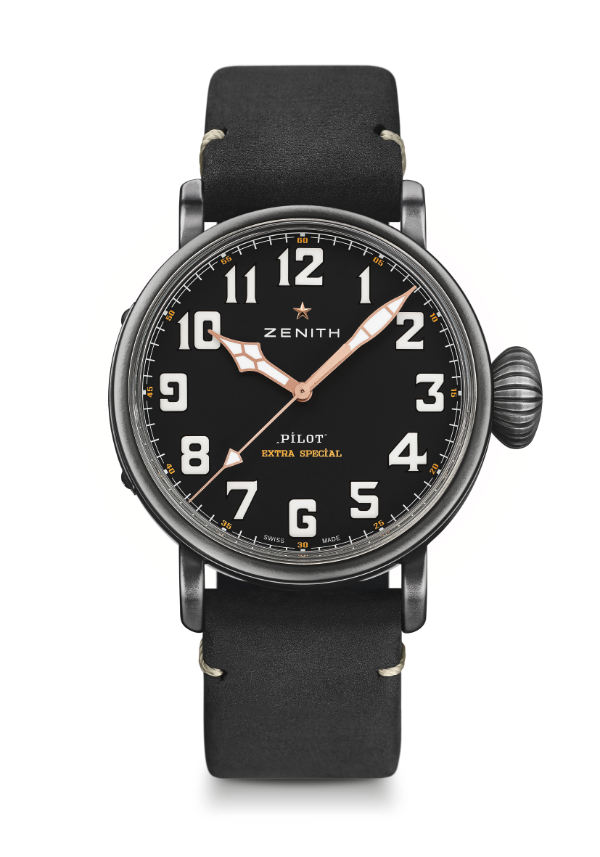 Referenza: 11.2432.679/21.C900PUNTI CHIAVE Cassa in acciaio inossidabile invecchiato da 45 mmOmaggio al Café Racer Spirit MOVIMENTOElite 679, AutomaticoCalibro: 11 ½``` (Diametro: 25,60 mm)Spessore del movimento: 3,85 mmComponenti: 126Rubini: 27Frequenza: 28.800 alt/ora (4Hz)Riserva di carica: min. 50 oreFinitura: massa oscillante con motivo “Côtes de Genève” FUNZIONIOre e minuti al centroLancetta dei secondi al centro CASSA, QUADRANTE E LANCETTEDiametro: 45 mmApertura diametro: 37,8 mmSpessore: 14,25 mmVetro: vetro zaffiro bombato con trattamento antiriflesso sui due latiFondello: fondello con incisioni Café Racer SpiritMateriale: acciaio inossidabile invecchiato  Impermeabilità: 10 ATMQuadrante: nero opacoIndici delle ore: numeri arabi con Super-LumiNova SLN C1Lancette: nere placcate rutenio, sfaccettate e rivestite di Super-LumiNova® SLN C1CINTURINO E FIBBIACinturino in nabuk oleato nero con fodera di protezione in caucciù Fibbia ad ardiglione in titanio PILOT TYPE 20  EXTRA SPECIAL BLUE CARATTERISTICHE TECNICHE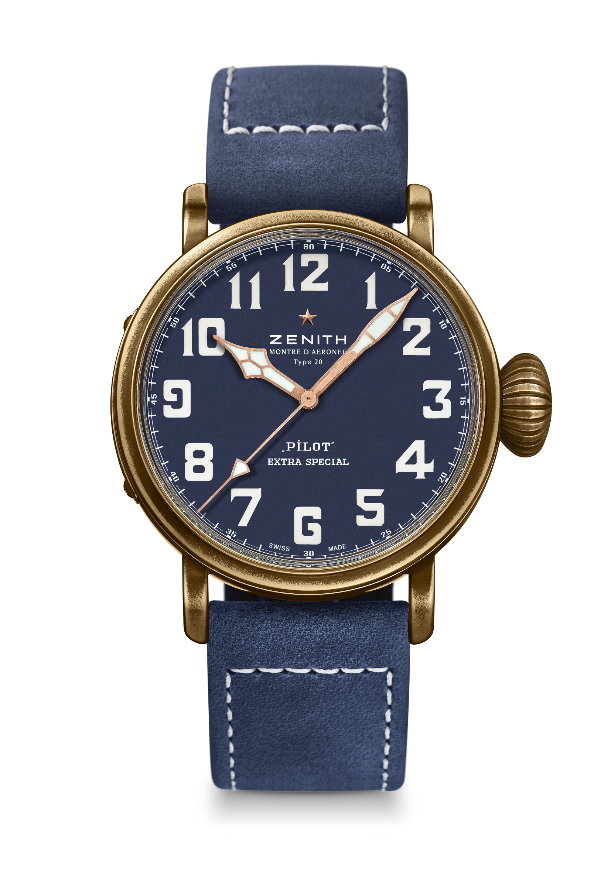 Referenza: 29.2432.679/57.C808PUNTI CHIAVE Cassa in bronzo che acquisisce una patina propriaFondello inciso con il logo Zenith Flying InstrumentsIspirato ai leggendari orologi d'aviazione ZenithNumeri arabi interamente realizzati in Super-LumiNovaMOVIMENTOElite 679, AutomaticoCalibro: 11 ½``` (Diametro: 25,60 mm)Spessore del movimento: 3,85 mmComponenti: 126Rubini: 27Frequenza: 28.800 alt/ora (4Hz)Riserva di carica: min. 50 oreFinitura: massa oscillante con motivo “Côtes de Genève” FUNZIONIOre e minuti al centroLancetta dei secondi al centro CASSA, QUADRANTE E LANCETTEDiametro: 45 mmApertura diametro: 37,8 mmSpessore: 14,25 mmVetro: vetro zaffiro bombato con trattamento antiriflesso sui due latiFondello: fondello in titanio con inciso il logo Zenith Flying InstrumentsMateriale: bronzo  Impermeabilità: 10 ATMQuadrante: blu opacoIndici delle ore: numeri arabi con Super-LumiNova SLN C1Lancette: nere placcate rutenio, sfaccettate e rivestite di Super-LumiNova® SLN C1CINTURINO E FIBBIACinturino in nabuk oleato blu con fodera di protezione in caucciù Fibbia ad ardiglione in titanio 